УПРАВЛЕНИЕ ОБРАЗОВАНИЯ АДМИНИСТРАЦИИ ГОРОДА ОРЛАМУНИЦИПАЛЬНОЕ БЮДЖЕТНОЕ ОБЩЕОБРАЗОВАТЕЛЬНОЕ УЧРЕЖДЕНИЕ –ШКОЛА № 51 ГОРОДА ОРЛАПРИЛОЖЕНИЕ К ООП ОООРАБОЧАЯ ПРОГРАММАУЧЕБНОГО ПРЕДМЕТА«Иностранный язык: французский»базовый уровень основного общего образования5-9 классы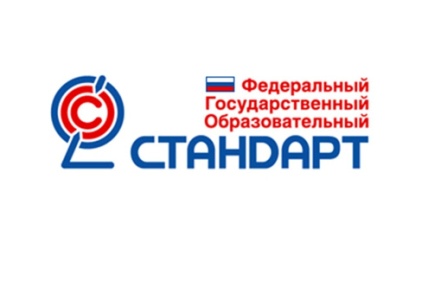 СОДЕРЖАНИЕ ПРОГРАММЫПЛАНИРУЕМЫЕ РЕЗУЛЬТАТЫ ОСОВЕНИЯ УЧЕБНОГО ПРЕДМЕТАСОДЕРЖАНИЕ УЧЕБНОГО ПРЕДМЕТАТЕМАТИЧЕСКОЕ ПЛАНИРОВАНИЕРабочая программа составлена с использованием материала ФГОС ООО, Рабочей программы Французский язык 5-9 классы, авт. А.С. Кулигина, А.В. Щепилова.Предметная линия учебников «Твой друг французский язык» 5-9 классы:Французский язык, 5 класс /А.С. Кулигина, А.В. Щепилова.Французский язык, 6 класс /А.С. Кулигина, А.В. Щепилова.Французский язык, 7 класс /А.С. Кулигина, А.В. Щепилова.Французский язык, 8 класс /А.С. Кулигина, А.В. Щепилова.Французский язык, 9 класс /А.С. Кулигина, А.В. Щепилова.ПЛАНИРУЕМЫЕ РЕЗУЛЬТАТЫ ОСВОЕНИЯ УЧЕБНОГО КУРСАЛичностные результаты выпускников основной школы, формируемые при изучении французского языка:• формирование мотивации к изучению иностранных языков и стремление к самосовершенствованию в образовательной области «Иностранный язык»;• осознание возможностей самореализации средствами французского языка;• стремление к совершенствованию собственной речевой культуры в целом;• формирование коммуникативной компетенции в межкультурной и межэтнической коммуникации;•развитие таких качеств, как воля, целеустремлённость, креативность, инициативность, эмпатия, трудолюбие, дисциплинированность;• формирование общекультурной и этнической идентичности как составляющих гражданской идентичности личности;• стремление к лучшему осознанию культуры своего народа и готовность к ознакомлению с ней представителей других стран; толерантное отношение к проявлениям иной культуры;•осознание себя гражданином своей страны и мира;• готовность отстаивать национальные и общечеловеческие (гуманистические, демократические) ценности, свою гражданскую позицию.Метапредметные результаты изучения языка в основной школе:развитие умения планировать своё речевое и неречевое поведение;развитие коммуникативной компетенции, включая умение взаимодействовать с окружающими, выполняя разные социальные роли;развитие исследовательских учебных действий, включая навыки работы с информацией: поиск и выделение нужной информации, обобщение и фиксация информации;развитие смыслового чтения, включая умение определять тему, прогнозировать содержание текста по заголовку/по ключевым словам, выделять основную мысль, главные факты, опуская второстепенные, устанавливать логическую последовательность основных фактов;осуществление регулятивных действий самонаблюдения, самоконтроля, самооценки в процессе коммуникативной деятельности на французском языке.Предметные результаты освоения выпускниками основной школы программы по французскому языку:А. В коммуникативной сфереРечевая компетенция в следующих видах речевой деятельности:говорении:начинать, вести/поддерживать и заканчивать различные виды диалогов в стандартных ситуациях общения, соблюдая нормы речевого этикета, при необходимости переспрашивая, уточняя;расспрашивать собеседника и отвечать на его вопросы, высказывая своё мнение, просьбу, отвечать на предложение собеседника согласием/отказом в пределах изученной тематики и усвоенного лексико-грамматического материала;рассказывать о себе, своей семье, друзьях, своих интересах и планах на будущее;сообщать краткие сведения о своём городе/селе, о своей стране и странах изучаемого языка;описывать события/явления, передавать основное содержание, основную мысль прочитанного или услышанного, выражать своё отношение к прочитанному/услышанному, давать краткую характеристику персонажей.аудировании:воспринимать на слух и полностью понимать речь учителя, одноклассников;воспринимать на слух и понимать основное содержание несложных аутентичных аудио- и видеотекстов, относящихся к разным коммуникативным типам речи (сообщение/рассказ/интервью);воспринимать на слух и выборочно понимать с опорой на языковую догадку, контекст краткие, несложные аутентичные прагматические аудио- и видеотексты, выделяя значимую/нужную/необходимую информацию.чтении:читать аутентичные тексты разных жанров и стилей преимущественно с пониманием основного содержания;читать несложные аутентичные тексты разных жанров и стилей с полным и точным пониманием и с использованием различных приёмов смысловой переработки текста (языковой догадки, выборочного перевода), уметь оценивать полученную информацию, выражать своё мнение;читать аутентичные тексты с выборочным пониманием значимой/нужной/интересующей информации.письменной речи:заполнять анкеты и формуляры;писать поздравления, личные письма с опорой на образец с употреблением формул речевого этикета, принятых в странах изучаемого языка;составлять план, тезисы устного или письменного сообщения; кратко излагать результаты проектной деятельности.Языковая компетенция:применение правил написания изученных слов;адекватное произношение и различение на слух всех звуков французского языка; соблюдение правильного ударения в словах и фразах;соблюдение ритмико-интонационных особенностей предложений различных коммуникативных типов (повествовательное, вопросительное, повелительное); правильное членение предложений на смысловые группы;распознавание и употребление в речи основных значений изученных лексических единиц (слов, словосочетаний, реплик-клише речевого этикета);знание основных способов словообразования (аффиксация, словосложение, конверсия);понимание и использование явлений многозначности слов французского языка, синонимии, антонимии и лексической сочетаемости;распознавание и употребление в речи основных морфологических форм и синтаксических конструкций французского языка; знание признаков изученных грамматических явлений (видо-временных форм глаголов, модальных глаголов и их эквивалентов, артиклей, существительных, прилагательных, наречий, местоимений, числительных, предлогов);знание основных различий систем французского и русского/родного языков.Социокультурная компетенция:знание национально-культурных особенностей речевого и неречевого поведения в своей стране и странах изучаемого языка; их применение в различных ситуациях формального и неформального межличностного и межкультурного общения;распознавание и употребление в устной и письменной речи основных норм речевого этикета, принятых в странах, говорящих на французском языке;знание употребительной фоновой лексики и реалий страны изучаемого языка: распространённых образцов фольклора (скороговорки, поговорки, пословицы);знакомство с образцами художественной и научно-популярной литературы;представление об особенностях образа жизни, быта, культуры стран, говорящих на французском языке (всемирно известных достопримечательностях, выдающихся людях и их вкладе в мировую культуру);представление о сходстве и различиях в традициях своейстраны и стран изучаемого языка;понимание роли владения иностранными языками в современном мире.Компенсаторная компетенция: умение выходить из трудного положения в условиях дефицита языковых средств при получении и приёме информации за счёт использования контекстуальной догадки, игнорирования языковых трудностей, переспроса, словарных замен, жестов, мимики.Б. В познавательной сфере:• умение сравнивать языковые явления родного и французского языков на уровне отдельных грамматических явлений, слов, словосочетаний, предложений;• владение приёмами работы с текстом: умение пользоваться определённой стратегией чтения/аудирования в зависимости от коммуникативной задачи (читать/слушать текст с разной глубиной понимания);• умение действовать по образцу/аналогии при выполнении упражнений и составлении собственных высказываний в пределах тематики основной школы;• готовность и умение осуществлять индивидуальную и совместную проектную работу;• умение пользоваться справочным материалом (грамматическим и лингвострановедческим справочниками, двуязычным и толковым словарями, мультимедийными средствами);• владение способами и приёмами дальнейшего самостоятельного изучения иностранных языков.В. В ценностно-мотивационной сфере:Представление о языке как средстве выражения чувств, эмоций, основе культуры мышления;достижение взаимопонимания в процессе устного и письменного общения с носителями французского языка, установления межличностных и межкультурных контактов в доступных пределах;представление о целостном полиязычном, поликультурном мире, осознание места и роли родного и иностранных языков в этом мире как средства общения, познания, самореализации и социальной адаптации;приобщение к ценностям мировой культуры как через источники информации на французском языке, в том числе мультимедийные, так и через участие в школьных обменах, туристических поездках, молодёжных форумах.Г. В эстетической сфере:владение элементарными средствами выражения чувств и эмоций на французском языке;стремление к знакомству с образцами художественного творчества на французском языке и средствами французского языка;развитие чувства прекрасного в процессе обсуждения современных тенденций в живописи, музыке, литературе.Д. В трудовой сфере:умение рационально планировать свой учебный труд;умение работать в соответствии с намеченным планом.Е. В физической сфере: стремление вести здоровый образ жизни (режим труда и отдыха, питание, спорт, фитнес).СОДЕРЖАНИЕ УЧЕБНОГО ПРЕДМЕТА КУРСА 1. Межличностные взаимоотношения в семье, со сверстниками; решение конфликтных ситуаций. Внешность и характеристики человека.2. Досуг и увлечения (чтение, кино, театр, музей, музыка). Виды отдыха, путешествия. Молодёжная мода. Покупки.3. Здоровый образ жизни: режим труда и отдыха, спорт, сбалансированное питание.4. Школьное образование, школьная жизнь, изучаемые предметы и отношение к ним. Переписка с зарубежными сверстниками. Каникулы в различное время года.5. Мир профессий. Проблемы выбора профессии. Роль иностранного языка в планах на будущее.6. Вселенная и человек. Природа: флора и фауна. Проблемы экологии. Защита окружающей среды. Климат, погода. Условия проживания в городской/сельской местности. Транспорт.7. Средства массовой информации и коммуникации (пресса, телевидение, радио, Интернет).8. Страна/страны изучаемого языка и родная страна, их географическое положение, столицы и крупные города, регионы, достопримечательности, культурные особенности (национальные праздники, знаменательные даты, традиции, обычаи), страницы истории, выдающиеся люди, их вклад в науку и мировую культуру.ВИДЫ РЕЧЕВОЙ ДЕЯТЕЛЬНОСТИ /КОММУНИКАТИВНЫЕ УМЕНИЯГоворениеДиалогическая речьДальнейшее совершенствование диалогической речи при более вариативном содержании и более разнообразном языковом оформлении: умение вести диалоги этикетного характера, диалог-расспрос, диалог-побуждение к действию, диалог-обмен мнениями и комбинированные диалоги. Объём диалога от 3 реплик (5—7 классы) до 4—5 реплик (8—9 классы) со стороны каждого учащегося. Продолжительность диалога 2,5—3 минуты (9 класс).Монологическая речьДальнейшее развитие и совершенствование связных высказываний учащихся с использованием основных коммуникативных типов речи: описание, сообщение, рассказ (включающий эмоционально-оценочное суждение), рассуждение (характеристика) с высказыванием своего мнения и краткой аргументацией с опорой и без опоры на прочитанный или услышанный текст или заданную коммуникативную ситуацию.Объём монологического высказывания от 8—10 фраз (5—7 классы) до 10—12 фраз (8—9 классы). Продолжительность монолога 1,5—2 минуты (9 класс).АудированиеДальнейшее развитие и совершенствование восприятия и понимания на слух аутентичных аудио- и видеотекстов с разной глубиной проникновения в их содержание (с пониманием основного содержания, с выборочным пониманием и полным пониманием воспринимаемого на слух текста) в зависимости от коммуникативной задачи и функционального типа текста.Жанры текстов: прагматические, публицистические.Типы текстов: объявление, реклама, сообщение, рассказ, диалог-интервью, стихотворение.Содержание текстов соответствует возрастным особенностям и интересам учащихся и имеет образовательную и воспитательную ценность.Аудирование с пониманием основного содержания текста осуществляется на аутентичном тексте, содержащем наряду с изученным некоторое количество незнакомого материала. Время звучания текстов для аудирования до 2 минут.Аудирование с выборочным пониманием нужной или интересующей информации предполагает умение выделить значимую информацию в одном или нескольких аутентичных коротких текстах прагматического характера, опуская избыточную информацию. Время звучания текстов для аудирования до 1,5 минут.Аудирование с полным пониманием содержания осуществляется на несложных аутентичных текстах, построенных на полностью знакомом учащимся языковом материале. Время звучания текстов для аудирования до 1 минуты.ЧтениеУмение читать и понимать аутентичные тексты с различной глубиной и точностью проникновения в их содержание (в зависимости от вида чтения): с пониманием основного содержания (ознакомительное чтение); с полным пониманием содержания (изучающее чтение); с выборочным пониманием нужной или интересующей информации (просмотровое/поисковое чтение).Жанры текстов: научно-популярные, публицистические, художественные, прагматические.Типы текстов: статья, интервью, рассказ, стихотворение, песня, объявление, рецепт, меню, проспект, реклама.Содержание текстов соответствует возрастным особенностям и интересам учащихся, имеет образовательную и воспитательную ценность, воздействует на эмоциональную сферу школьников.Независимо от вида чтения возможно использование двуязычного словаря.Чтение с пониманием основного содержания текста осуществляется на несложных аутентичных материалах с ориентацией на выделенное предметное содержание, включающих некоторое количество незнакомых слов. Объём текста для чтения — 600—700 слов.Чтение с выборочным пониманием нужной или интересующей информации предполагает умение просмотреть текст или несколько коротких текстов и выбрать информацию, которая необходима или представляет интерес для учащихся. Объёмтекста для чтения — около 350 слов.Чтение с полным пониманием осуществляется на несложных аутентичных текстах, построенных в основном на изученном языковом материале, с использованием различных приёмов смысловой переработки текста (языковой догадки, выборочного перевода) и оценки полученной информации.Объём текста для чтения — около 500 слов.Письменная речьДальнейшее развитие и совершенствование письменной речи, а именно умений: писать короткие поздравления с днём рождения и другими праздниками, выражать пожелания (объёмом 30—40 слов, включая адрес);заполнять формуляры, бланки (указывать имя, фамилию, пол, гражданство, адрес);писать личное письмо с опорой и без опоры на образец (расспрашивать адресата о его жизни, делах, сообщать то же самое о себе, выражать благодарность, давать совет, просить о чём-либо). Объём личного письма — около 100 слов, включая адрес;составлять план, тезисы устного или письменного сообщения, кратко излагать результаты проектной деятельности.ЯЗЫКОВЫЕ ЗНАНИЯ И НАВЫКИОрфографияПравила чтения и орфографии и навыки их применения на основе изучаемого лексико-грамматического материала.Фонетическая сторона речиНавыки адекватного произношения и различения на слух всех звуков французского языка в потоке речи, соблюдение ударения и интонации в словах и фразах, ритмико-интонационные навыки произношения различных типов предложений.Лексическая сторона речиНавыки распознавания и употребления в речи лексических единиц, обслуживающих ситуации в рамках тематики основной школы, наиболее распространённых устойчивых словосочетаний, оценочной лексики, реплик-клише речевого этикета, характерных для культуры стран изучаемого языка; основные способы словообразования: аффиксация, словосложение, конверсия.Грамматическая сторона речиПризнаки нераспространённых и распространённых простых предложений, безличных предложений, сложносочинённых и сложноподчинённых предложений, использования прямого и обратного порядка слов. Навыки распознавания и употребления в речи перечисленных грамматических явлений.Знание признаков и навыки распознавания и употребления в речи глаголов в наиболее употребительных временных формах действительного и страдательного залогов, изъявительного, повелительного, условного и сослагательного наклонений, модальных глаголов и их эквивалентов, существительных, артиклей, личных, относительных, неопределённых/неопределённо-личных, притяжательных, указательных местоимений, прилагательных, наречий, степеней сравнения прилагательных и наречий, предлогов, количественных и порядковых числительных.СОЦИОКУЛЬТУРНЫЕ ЗНАНИЯ И УМЕНИЯУмение осуществлять межличностное и межкультурное общение, используя знания о национально-культурных особенностях своей страны и стран французского языка, полученные на уроках иностранного языка и в процессе изучения других предметов (знания межпредметного характера). Это предполагает овладение:знаниями о значении родного и иностранных языков в современном мире;сведениями о социокультурном портрете стран, говорящих на французском языке, их символике и культурном наследии;знанием употребительной фоновой лексики и реалий страны изучаемого языка: традиций (в питании, проведении выходных дней, основных национальных праздников), распространённых образцов фольклора (скороговорки, поговорки, пословицы);знанием некоторых образцов художественной литературы (авторы, герои, события) на французском языке;представлением о сходстве и различиях в традициях своей страны и стран изучаемого языка; об особенностях образа жизни, быта, культуры стран, говорящих на французском языке (всемирно известных достопримечательностях, выдающихся людях и их вкладе в мировую культуру);умением распознавать и употреблять в устной и письменной речи в ситуациях формального и неформального общения основные нормы речевого этикета (реплики-клише, наиболее распространённую оценочную лексику), принятые в странах, говорящих на французском языке;умениями представлять родную страну и культуру на французском языке; оказывать помощь зарубежным гостям в нашей стране в ситуациях повседневного общения.КОМПЕНСАТОРНЫЕ УМЕНИЯСовершенствуются умения:переспрашивать, просить повторить, уточняя значение незнакомых слов;использовать в качестве опоры при порождении собственных высказываний ключевые слова, план к тексту, тематический словарь и т. д.;прогнозировать содержание текста на основе заголовка, предварительно поставленных вопросов;догадываться о значении незнакомых слов по контексту, по используемым собеседником жестам и мимике;использовать синонимы, антонимы, описание понятий при дефиците языковых средств.ОБЩЕУЧЕБНЫЕ УМЕНИЯ И УНИВЕРСАЛЬНЫЕ СПОСОБЫ ДЕЯТЕЛЬНОСТИФормируются и совершенствуются умения:работать с информацией: сокращение, расширение устной и письменной информации, создание вторичного текста по аналогии, заполнение таблиц;работать с прослушанным/прочитанным текстом: извлечение основной информации, извлечение запрашиваемой или нужной информации, извлечение полной и точной информации;работать с разными источниками на французском языке: справочными материалами, словарями, интернет-ресурсами, литературой;планировать и осуществлять учебно-исследовательскую работу: выбор темы исследования, составление плана работы, знакомство с исследовательскими методами (наблюдение, анкетирование, интервьюирование), анализ полученных данных и их интерпретация, разработка краткосрочного проекта и его устная презентация с аргументацией, ответы на вопросы по проекту;самостоятельно работать, рационально организовывая свой труд в классе и дома.СПЕЦИАЛЬНЫЕ УЧЕБНЫЕ УМЕНИЯФормируются и совершенствуются умения:находить ключевые слова и социокультурные реалии при работе с текстом;семантизировать слова на основе языковой догадки;осуществлять словообразовательный анализ слов;выборочно использовать перевод;пользоваться двуязычным и толковым словарями;участвовать в проектной деятельности межпредметного характера.Тематическое планирование УМК “Le français c’est super-5”Тематическое планирование УМК “Le français c’est super-6”Тематическое планирование УМК “Le français c’est super-7”Тематическое планирование УМК “Le français c’est super-8”Тематическое планирование УМК “Le français c’est super-9”NНаименование темыКоличество часов1Unité 1. Bonjour, le français ! Здравствуй, французский язык!82Unité 2. Adieu, les vacances ! Vive la rentrée ! Пока, каникулы! Да здравствует школа!163Unité 3. Parler de la famille Говорим о семье104Unité 4. Faire la fête. Готовимся к празднику125Unité 5. Copains et copines, comment êtes – vous? Как вы, друзья?146Unité 6. Du jour au lendemain. День накануне157Unité 7. Partons en voyage Едем в путешествие138Unité 8. Parlons  des gouts et des hobbys. Поговорим о вкусах и хобби13ИТОГО ЧАСОВ102NНаименование темыКоличество часов1Unité 1. La planète école Школьная жизнь.132Unité 2. On a du temps libre. У нас есть свободное время.123Unité 3. En famille Твоя семья и ты.134Unité 4. Les vacances d’hiver, j’adore. Et toi?Обожаю зимние каникулы115Unité 5.Ohé, les ados! Comment allez-vous?Жизнь подростков во Франции156Unité 6. Le monde des merveilles Кино.147Unité 7.Bon voyage. Страна изучаемого языка – Франция.118Unité 8. Horizons élargis Земля – наш общий дом.13ИТОГО ЧАСОВ102NНаименование темыКоличество часов1Unité 1. Elargir le cercle de ses connaissances Расширяем круг знакомств242Unité 2. A la campagne et en ville В городе и за городом183Unité 3. Les arts et les techniques de representer Технические и культурные достижения204Unité 4. Des vacances pour quoi faire? Чем заняться на каникулах?45Unité 5.                         От Античности до современности                                                           146Unité 6.                       Перейдем к открытиям!147Unité 7.                        Их проблемы, важны ли они?8ИТОГО ЧАСОВ102NНаименование темыКоличество часов1UNITE 1. La rentrée, qu'est-ce que c'est pour toi? Что для тебя 1 сентября?172UNITE 2. Des lien familiaux. Семейные узы223Unite 3 Chez toi, tout va bien? У тебя все хорошо?214Unite 4. Les médias racontent. Средства массовой информации185Unite 5. A la découverte des cent visages de la terre. В поисках многоликости земли.24ИТОГО ЧАСОВ102NНаименование темыКоличество часов1Unite 1.  L'orientation professionelle: quand et comment?   Профессиональная подготовка, когда и как?142Unite 2.  La famille, un refuge privilégié    Семья и межличностные отношения.133Unite 3. Lire un vrai plaisir      Досуг и увлечения.134Unite 4. Partir ailleurs    Путешествия.135Unite 5.  La science, l’intérêt de tous       Научные открытия.126Unite 6. Ohé! Il y a des sportifs dans ta classe?      Спорт.147Unite 7.   Qui est responsable?       Проблемы экологии128Unite 8.   Soyons Tolérants!       Толерантность в современном обществе11ИТОГО ЧАСОВ102